Name______________________ class _________ date ________________Module 5 e (Writing)Expressing feelingsНайди в цепочке 8 слов по теме «Путешествие», запиши их в тетрадь:ComfortablecalmhotelairportcountrysidedriveaddresstaxyНайти соответствующий перевод:3.Посмотри на картинки и скажи, какие чувства (эмоции) испытывают эти люди.Переведи реплики и запиши к каждой картинке свой вариант ответа. Используй следующие слова:Excited – восторженныйConfused – смущенныйAmused – довольныйExhausted – измученныйDissapointed – разочарованныйUpset – расстроенный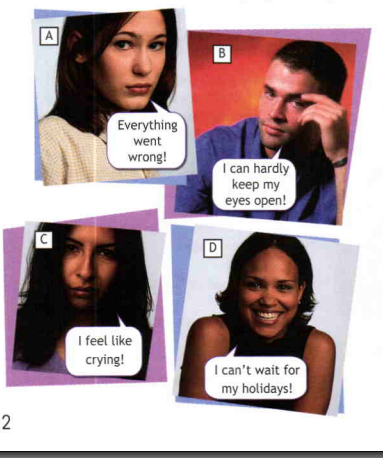 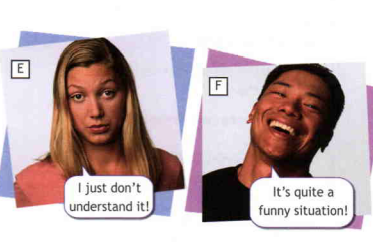 Name______________________ class _________ date ________________Module 5 e (Writing)Домашнее задание:Переведи фразы на русский язык: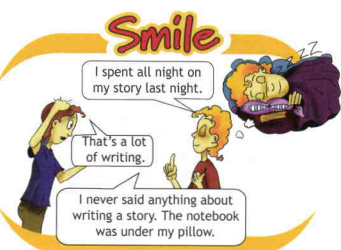 1) опоздать на самолет2) добраться до вокзала на машине3) передвигаться по городу на автобусе4) отправиться в отпуск5) получить денежный перевод6) cесть в самолетa) To get to the station by carb) Getting around town by busc) Receive money transferd) Board a planee) To go on holidayf) miss the plane